Catálogos Genéricos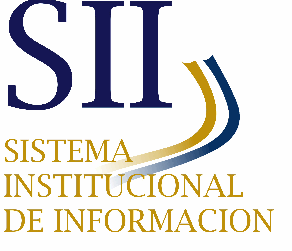 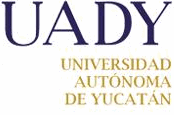 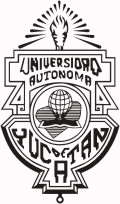 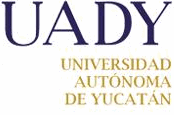 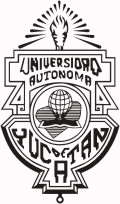 Catálogo de Proveedores Reporte del Alta de ProveedoresM.A. LLUVIA VIRIDIANA RUIZ ZENETNOMBRE Y FIRMA DEL SOLICITANTE	NOMBRE Y FIRMA DEL REPRESENTANTE LEGALOriginal: Área de Contabilidadc.c.p. Departamento de TesoreríaSERVICIO DE TRANSFERENCIA ELECTRÓNICAPor medio de la presente autorizo a la UADY, abone a mi cuenta bancaria abajo detallada, el importe de las operaciones pactadas, mediante el servicio de Transferencia Electrónica con los siguientes datos :Nombre del Banco:	 Num. de cuenta: CLABE:  Num. de Plaza: 910	Num. Sucursal: Así mismo me comprometo a informarles del cambio o cancelación de la misma y relevarlos de cualquier responsabilidad que de ello sucediese